nr 7/2020 (830)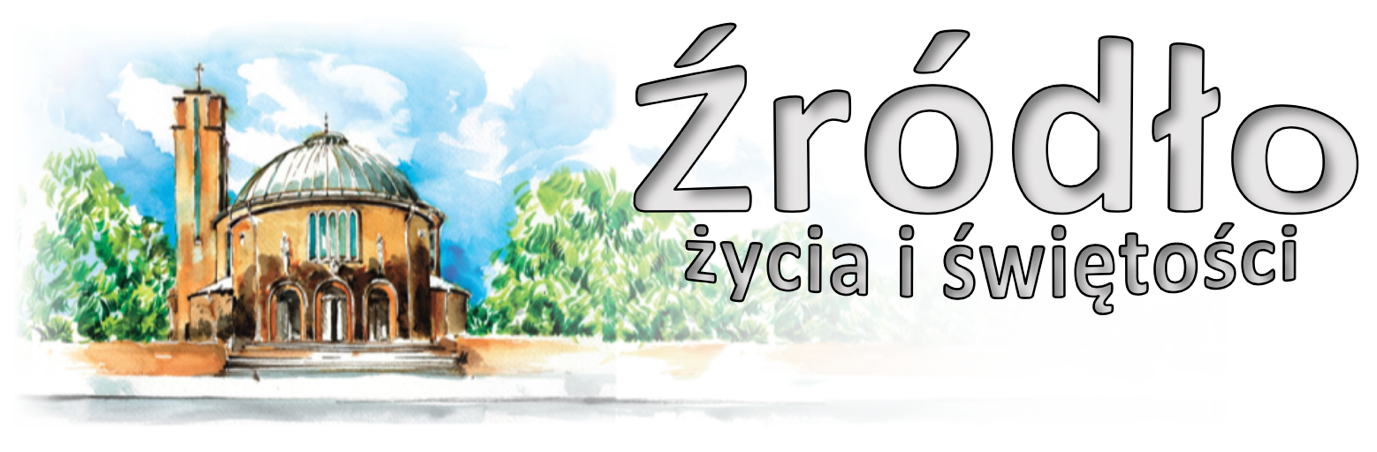 16 lutego 2020 r.gazetka rzymskokatolickiej parafii pw. Najświętszego Serca Pana Jezusa w RaciborzuVI Niedziela ZwykłaEwangelia według św. Mateusza (5,17-37)„Jezus powiedział do swoich uczniów: Powiadam wam: Jeśli wasza sprawiedliwość nie będzie większa niż uczonych w Piśmie i faryzeuszów, nie wejdziecie do królestwa niebieskiego. Słyszeliście, że powiedziano przodkom: Nie zabijaj; a kto by się dopuścił zabójstwa, podlega sądowi. A Ja wam powiadam: Każdy, kto się gniewa na swego brata, podlega sądowi. Słyszeliście, że powiedziano: Nie cudzołóż! A Ja wam powiadam: Każdy, kto pożądliwie patrzy na kobietę, już się w swoim sercu dopuścił z nią cudzołóstwa. Słyszeliście również, że powiedziano przodkom: Nie będziesz fałszywie przysięgał, lecz dotrzymasz Panu swej przysięgi. A Ja wam powiadam: Wcale nie przysięgajcie. Niech wasza mowa będzie: Tak, tak; nie, nie. A co nadto jest, od Złego pochodzi.”W starożytnym Izraelu podstawowe przykazanie miłości Boga włączone było w odmawianą codziennie modlitwę: „Słuchaj, Izraelu, Pan jest naszym Bogiem – Panem jedynym. Będziesz miłował Pana, Boga twojego, z całego swego serca, z całej duszy swojej, ze wszystkich swych sił. Niech pozostaną w twym sercu te słowa, które ja ci dziś nakazuję. Wpoisz je twoim synom, będziesz o nich mówił przebywając w domu, w czasie podróży, kładąc się spać i wstając ze snu” (Pwt 6,4-7). Podstawą tego nakazu bezgranicznego miłowania Boga jest miłość, jaką sam Bóg darzy człowieka. Oczekuje On prawdziwej odpowiedzi miłości od ludu, który szczególnie umiłował. Jest Bogiem zazdrosnym (zob. Wj 20,5), nie znoszącym bałwochwalstwa, które jest nieustanną pokusą dla Jego ludu. Stąd przykazanie: „Nie będziesz miał cudzych bogów obok Mnie!” (Wj 20,3). Stopniowo Izrael uświadamia sobie, że oprócz głębokiej czci i niepodzielnego uwielbienia, powinien okazywać Bogu uczucia synowskie, a nawet oblubieńcze. W tym sensie należy rozumieć Pieśń na Pieśniami, odczytując piękno ludzkiej miłości jako obraz oblubieńczego dialogu między Bogiem a Jego ludem. Księga Powtórzonego Prawa wymienia dwie istotne cechy tej miłości. Po pierwsze, człowiek nigdy nie byłby do niej zdolny, gdyby Bóg nie udzielił mu potrzebnej siły przez „obrzezanie serca” (zob. Pwt 30,6), które usuwa wszelkie przywiązanie do grzechu. Po drugie, miłość ta nie sprowadza się bynajmniej do uczucia, ale wyraża się przez chodzenie drogami Bożymi oraz wypełnienie „Jego poleceń, praw i nakazów” (zob. Pwt 30,16). Oto warunek osiągnięcia „życia i szczęścia”, natomiast zwrócenie serca do obcych bogów przynosi „śmierć i nieszczęście” (zob. Pwt 30,15). Przykazanie z Księgi Powtórzonego Prawa znajdujemy w niezmienionej formie w nauczaniu Jezusa, który nazywa je „największym i pierwszym przykazaniem”, wiążąc je ściśle z przykazaniem miłości bliźniego (zob. Mt 22,34-40). Przypominając to przykazanie w jego starotestamentalnym brzmieniu, Jezus ukazuje, że w tym względzie Objawienie osiągnęło już pełnię. Zarazem jednak sens tego przykazania osiąga swoją pełnię właśnie w osobie Jezusa. W Nim bowiem urzeczywistnia się w najwyższym stopniu miłość człowieka do Boga.św. Jan Paweł II, 1999 r.Ogłoszenia z życia naszej parafiiPoniedziałek – 17 lutego 2020 								Mk 8,11-13	  630			Za † Jana Tesarowicza i †† z rodziny Skoczylas (od Krystyny Gałka z rodziną)	  900			Dziękczynna w intencji Janiny z okazji urodzin o zdrowie i Boże błogosławieństwo oraz o zbawienie wieczne	1800	1.	Za †† Katarzynę i Józefa Sztuka oraz Alicję Sztuka			2.	Za † Władysława Miśków w 1 rocznicę śmierci, †† rodziców Katarzynę i Bazylego oraz wszystkich †† z rodziny Miśków i FajfurWtorek – 18 lutego 2020 								Mk 8,14-21	  630			Za † Anielę Wysopal (od Karola i Krystyny Wysopal z rodziną)	  800			W języku niemieckim: Za † męża Waldemara Horny, †† teściów Mikołaja i Annę Horny, braci Jerzego i Huberta, siostrę Małgorzatę	1800	1.	Do Miłosierdzia Bożego za † męża, ojca i dziadka Manfreda w 6 r. śmierci, †† rodziców Klarę i Antoniego, Gertrudę i Józefa, rodzeństwo, dziadków z obu stron i wszystkich †† z rodziny			2.	Za † Juliannę Węgrzyn w 6 rocznicę śmierciŚroda – 19 lutego 2020 								Mk 8,22-26	  630			Za † żonę Adelę Obłój w 1 rocznicę śmierci, †† z rodzin Wolanin i Obłój	  900			Do Bożej Opatrzności z podziękowaniem za otrzymane łaski, z prośbą o zdrowie i Boże błogosławieństwo dla Herberta Stroka	1800	1.	W dniu urodzin Marka o Boże błogosławieństwo, opiekę Matki Bożej i zdrowie			2.	Za † Ryszarda Rzepka w 2 rocznicę śmierciCzwartek – 20 lutego 2020 								Mk 8,27-33	  630			Za †† Józefa i Różę Cwik, †† rodziców i starzyków z obu stron oraz dusze w czyśćcu	1630			Szkolna: Do Pana Jezusa, przez wstawiennictwo Matki Bożej Łaskawej, o pocieszenie, radość i zdrowie, a także o błogosławieństwo dla dzieci, wnuków, prawnuków i ich rodzin	1730			Różaniec Rodziny Radia Maryja	1800	1.	W dniu 100 rocznicy urodzin Klary z podziękowaniem za otrzymane łaski, z prośbą o zdrowie i siły na dalsze lata oraz opiekę Matki Bożej			2.	Za † Jerzego Kuzar (od sąsiadów z ulicy Polnej 6)Piątek – 21 lutego 2020 								Mk 8,34-9,1	  630			Za †† rodziców Kazimierę i Alojzego, Zofię i Władysława, †† z rodziny i dusze w czyśćcu	  900			Za †† rodziców Marię i Dominika Gronowicz oraz † męża Stanisława Jarno	1500			Koronka do Bożego Miłosierdzia	1800			Msza wotywna o Miłosierdziu Bożym 1 . Za † Jerzego Kuzara (od teściów)			2.	Za † mamę Elfrydę w dniu urodzin i †† z rodziny Bawoł	1900			Spotkanie dla młodzieży Sobota – 22 lutego 2020 – Katedry św. Piotra Apostoła 				Mt 16,13-19	  630			Za † Stanisława Wołoszyna w 30 dzień	1100			Dziękczynna w intencji Klary Radeckiej z okazji 100 rocznicy urodzin z prośbą o Boże błogosławieństwo, zdrowie i siły	1730			Nieszpory Maryjne	1800			W sobotni wieczór: 1. Za † Monikę Zawisz, †† rodziców, teściów, krewnych z obu stron i dusze w czyśćcu			2.	Za †† rodziców Marię i Rudolfa Skatuła, pokrewieństwo z obu stron i dusze w czyśćcu o dar życia wiecznego	1930			Raciborski Wieczór UwielbieniaVII Niedziela Zwykła – 23 lutego 2020 		Kpł 19,1-2.17-18; 1 Kor 3,16-23; Mt 5,38-48	  700			W intencji mamy Urszuli oraz Bronisławy o opiekę Matki Bożej, zdrowie i potrzebne siły	  830			Godzinki o Niepokalanym Poczęciu NMP	  900			Za † mamę Grażynę w 26 rocznicę śmierci	1030			W intencji rocznych dzieci: Łukasz Krzysztof Łukoszek, Agata Wziontek, Emilia Anna Gocyła, Maria Jaksik, Aleksandra Żołneczko	1000			W kaplicy pod kościołem konferencja naukowa poświęcona bł. ks. Ryszardowi Henkesowi	1200	1.	Msza Święta pontyfikalna: Dziękczynna za dar życia, przykład świętości bł. ks. Ryszarda Henkesa (po Mszy poświęcenie tablicy przy Zakładzie Karnym na ul. Eichendorffa)			2.	Do Bożej Opatrzności w intencji Aleksandra Żurawieckiego w 60. rocznicę urodzin z podziękowaniem za otrzymane łaski z prośbą o Boże błogosławieństwo i dalszą opiekę Matki Bożej			3.	Za † Zbigniewa Stężowskiego w 9 rocznicę śmierci, †† rodziców Wesoły i Stężowski	1700			Różaniec za młode pokolenie	1730			Nieszpory niedzielne	1800			Za †† Izydora Niestrój, żonę Joannę, rodzeństwo Agnieszkę i Franciszka oraz pokrewieństwoW tym tygodniu modlimy się: W intencji Ojca Świętego FranciszkaDzisiaj o 1400 Msza Święta w rycie Trydenckim. Zapraszamy także na godz. 1545 na Różaniec Fatimski za młode pokolenie, oraz na godz. 1730 na nieszpory niedzielne.Również dzisiaj w klasztorze Annuntiata Spotkanie Rodzinne. Zapewniona jest opieka dla dzieci.W poniedziałek o 2000 próba scholi.We wtorek o godz. 1530 spotkanie Klubu Seniora, po wieczornej Mszy spotkanie Kręgu Biblijnego, o 1800 próba chóru.Spotkanie Ruchu Rodzin Nazaretańskich w środę po wieczornej Mszy Świętej.Msza szkolna w czwartek o 1630. W czwartek o 1730 Różaniec, a po wieczornej Mszy Świętej spotkanie Rodziny Radia Maryja.W piątek o 1500 Koronka do Bożego Miłosierdzia.Młodzież zapraszamy na spotkanie w piątek o godz. 1900. W sobotę o 1930 zapraszamy na kolejny Raciborski Wieczór Uwielbienia.W przyszłą niedzielę o godz. 1030 Msza Święta w intencji rocznych dzieci.W ubiegłym roku odbyła się beatyfikacja ks. Ryszarda Henkesa, Pallotyna związanego między innymi z Raciborzem. Posługiwał m. in. w Kietrzu i Branicach. Przez pewien czas był więziony w Raciborskim więzieniu. Później poniósł śmierć męczeńską w Dachau. W mrocznych czasach nazizmu był postacią bardzo czytelną. Z tej okazji zapraszamy w przyszłą niedzielę na godz. 1000 do kaplicy pod kościołem na wykłady poświęcone błogosławionemu oraz na Mszę Świętą dziękczynną o godz. 1200. Po Mszy będzie poświęcenie pamiątkowej tablicy przy Zakładzie Karnym.Nie będzie zatem za tydzień Liturgii Słowa dla dzieci. Prosimy także w miarę możliwości zostawić miejsca parkingowe wokół kościoła dla zaproszonych gości.W gazetce drukujemy ofertę pielgrzymkową. Nasza parafia proponuje pielgrzymkę do sanktuariów Francji, w tym śladami kultu Serca Pana Jezusa (proponowany termin to końcówka wakacji, koszt w zależności od wersji od 3000 do 3400 zł). Biuro Orinoko zaprasza na pielgrzymkę do Włoch śladami św. Franciszka i św. Rity (od 28 lipca, koszt od 1750 do 1960) oraz do Ziemi Świętej (29 listopada – 6 grudnia, koszt 3500). Szczegóły na plakatach.Przed kościołem do nabycia: nasza parafialna gazetka „Źródło”, Gość Niedzielny, miesięcznik dla dzieci „Mały Gość Niedzielny”.Kolekta dzisiejsza przeznaczona jest na bieżące potrzeby parafii. Dzisiaj także dodatkowa zbiórka przed kościołem na cele remontowe.Za wszystkie ofiary, kwiaty i prace przy kościele składamy serdeczne „Bóg zapłać”. www.nspjraciborz.plOferty pielgrzymek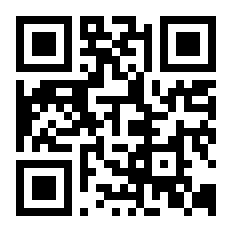 Pielgrzymka: Sanktuaria Francji (wersja dłuższa z Lyonem i noclegiem w drodze powrotnej)Termin: do uzgodnienia (koniec wakacji) Cena: 3.220 zł (przy 47 osobach) 3.450 zł (przy 37 osobach) 1.Dzień: Przejazd na nocleg tranzytowy we Francji w okolice Paryża ( w tym dniu brak obiadokolacji). 2.Dzień: Przejazd do PARYŻA. Zwiedzanie stolicy Francji: Święta Kaplica, Fontanna Niewiniątek, kościół św. Eustachego, Pałac Królewski (z zewnątrz), Plac Vandome, Plac Concorde, Plac Gwiazdy, Łuk Triumfalny. Obiadokolacja. Przejazd do hotelu. Nocleg. 3.Dzień: Drugi dzień w PARYŻU. Przejazd do Kaplicy Matki Bożej od Cudownego Medalika. Następnie Panteon, Wieża Eiffla, Plac Trocadero i Plac Warszawski, Luwr, kościół św. Magdaleny. Przejazd na Montmarte: Bazylika Sacre Coeur, Place du Tertre, Plac Pigalle, Moulin Rouge, rejs po Sekwanie. 4.Dzień: Przejazd do LISIEUX – miejsca kultu św. Teresy od Dzieciątka Jezus i Najświętszego Oblicza. Bazylika Sainte - Therese, katedra św. Piotra. Przejazd do TOURS, miasta św. Marcina. Zwiedzanie: katedra St-Gatien, pozostałości zamku królewskiego, kościół St-Julie, bazylika św. Marcina (St-Martin) z grobem św. Marcina – biskupa Tours w IV wieku. 5.Dzień: Przejazd do LOURDES. Zapoznanie się z miejscami związanymi z życiem św. Bernadety Soubirous, młyn de Boly, kościół parafialny i Grota Massabiele. Udział w Procesji Różańcowej. 6.Dzień: Dalsze zwiedzanie LOURDES: Grota Massabiele, Bazylika Różańcowa, Bazylika Niepokalanego Poczęcia, Bazylika Piusa X. Droga Krzyżowa. Udział w Procesji Różańcowej. 
7.Dzień: Wykwaterowanie z hotelu. Przejazd do LA SALETTE. Nawiedzenie Sanktuarium Matki Bożej. 8.Dzień: Przejazd do ARS miasta związanego z patronem proboszczów św. Janem Marią Vianey i nawiedzenie XIX-wiecznej bazyliki d'Ars. Kolejno do LYONU, gdzie głównym patronem kościoła w Lyonie jest św. Ireneusz. Zwiedzanie miasta: katedra św. Jana Chrzciciela, plac Terreaux, Wzgórze Fourviere z parkiem archeologicznym. Obiadokolacja, nocleg w okolicy Lyonu. 9.Dzień: Wykwaterowanie z hotelu. Przejazd do PARAY LE MONIAL, miejsca Kultu Najświętszego Serca Jezusowego zapoczątkowanego przez miejscowe zakonnice, Marguerite - Marie Alacoque. Nawiedzenie bazyliki Sacre Coeur. Następnie do NEVERS, miasta gdzie zmarła św. Bernadetta Soubirous. Nawiedzenie konwentu St-Gildard, z relikwiarzem zmarłej. Nocleg tranzytowy. 10.Dzień: Wyjazd do kraju. Przyjazd do Raciborza w godzinach nocnych. Pielgrzymka: Śladami św. Rity i św. Franciszka 28 lipca - sierpnia 2020 r. Oferta Biura OrinokoPADWA, ASYŻ, ROCCAPORENA i inneKoszt od 1750 do 1960Szczegóły na plakaciePielgrzymka do Ziemi świętej 29 listopada - 6 grudnia 2020r. Oferta Biura OrinokoKoszt 3500 zaliczka 1000 zł. Szczegóły na plakatach